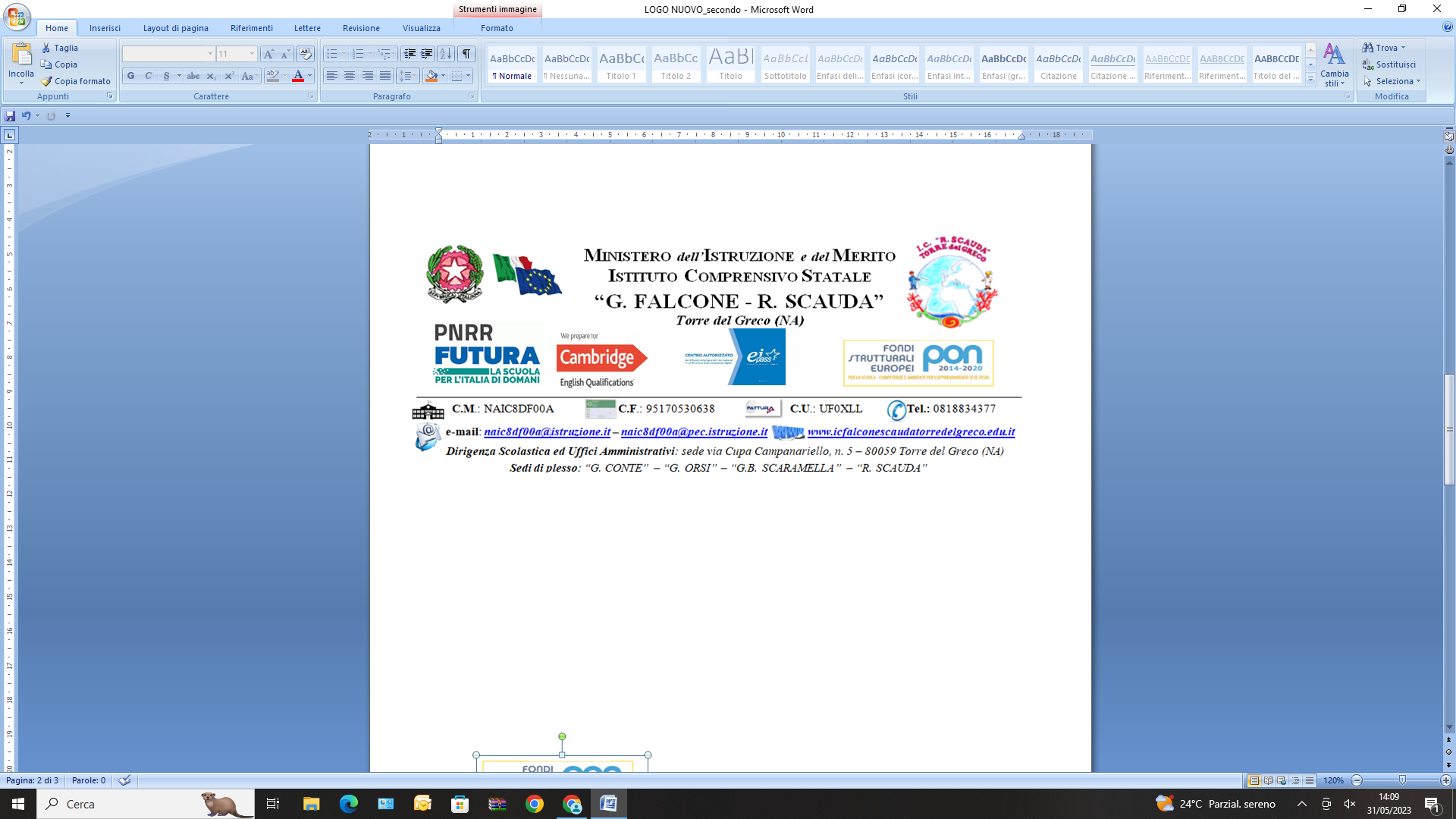 Allegato 1: Istanza di candidatura                      				 Al Dirigente ScolasticoI.C.S. “G. Falcone – R. Scauda”Via Cupa Campanariello,580059 Torre del Greco ( NA)_l_ sottoscritt_ ___________________ _____________________ nat_ a ____________(___)il _________________ residente a _____________________ (___) recapito/i telefonico/i___________________status professionale __________________________________indirizzo e-mail __________________________@_________________CHIEDEdi concorrere all’attribuzione del seguente incarico:A tal fine dichiara la propria disponibilità a svolgere l’incarico secondo il calendario approntato dal DS/GdP e a partecipare senza ulteriori compensi alle riunioni e attività funzionali alla realizzazione dello stesso.Allega:CV in formato europeo datato e firmatoFotocopie del documento d’identità e del Codice Fiscale  datate e firmateAllegato 2: Autodichiarazione titoli e traccia progettuale (sul modello allegato)Altro (specificare): ........................................................................._l_ sottoscritt_ dichiara di aver preso visione del bando e autorizza al trattamento dei dati personali cosi come previsto dal D.Lgvo 196/2003 per fini funzionali all’incarico.______________________ li, ………………			In fedeAllegato 2 : Autodichiarazione titoli e traccia progettuale (ESPERTI)TABELLA RIASSUNTIVA PER LA VALUTAZIONE DEI TITOLI PER INCARICO DI ESPERTOTRACCIA PROGETTUALE*  - Accoglienza/analisi delle competenze in ingresso    - Didattica    - Verifica/valutazione degli apprendimenti (IMPORTANTE occorre prevedere almeno una verifica intermedia e una verifica finale).** Scegliere tra le metodologie previste dal sistemaApproccio comportamentista (apprendimento tramite rinforzo)Cooperative learningDidattica laboratorialeDiscussioneE-learningInsegnamento individualizzatoLezione frontaleMetodo autobiograficoPeer education (educazione tra pari)Problem solvingProject workRicercasperimentaleSimulazione/roleplayingStudio di casoEventuali altre informazioni progettuali__________________________________________________________________________________________________________________________________________________________________________________________________________________________________________________________________________________________________________________________________________________________________________________________________________________________Data ______________________                                                       Firma                                                                                                            __________________________N.TITOLO DEL MODULOFIGURA PROFESSIONALE 1“Art, Seek and Drama 1”    ESPERTO2“Art, Seek and Drama 2”     ESPERTO3“Art, Seek and Drama 3”     ESPERTO4“Art, Seek and Drama 4”E  ESPERTO  5“Gigi e la Forza di Volontà 1”     ESPERTO  6“Gigi e la Forza di Volontà 2”     ESPERTO 7“Gigi e la Forza di Volontà 3”     ESPERTO8“Matematica e Scacchi: Conto e gioco 1”     ESPERTO9“Matematica e Scacchi: Conto e gioco 2”     ESPERTOTITOLI CULTURALITITOLI CULTURALIA cura del candidatoValutazione a cura della scuolaALaurea specifica (Quadriennale o specialistica/magistrale)(Punti 2)Descrizione ________________________________________________________________BCorso post-laurea afferente la tipologia dell’intervento (punti 1 fino a 2)(Dottorato di ricerca, Master universitario di I e II livello 60 cfu, Corso di perfezionamento 60 cfu) Descrizione ________________________________________________________________Descrizione ________________________________________________________________Descrizione ________________________________________________________________Descrizione ________________________________________________________________  Descrizione ________________________________________________________________CAltri titoli culturali specifici afferenti la tipologia dell’intervento (punti 1fino a 6)Descrizione ________________________________________________________________Descrizione ________________________________________________________________Descrizione ________________________________________________________________Descrizione ________________________________________________________________TITOLI ED ESPERIENZE PROFESSIONALITITOLI ED ESPERIENZE PROFESSIONALIDEsperienze di docenza in progetti PON – POR coerenti con le attività previste  e/o Esperienze realizzate in campo educativo (punti 2 fino a 20)Descrizione ________________________________________________________________Descrizione ________________________________________________________________Descrizione ________________________________________________________________Descrizione _________________________________________________________________Descrizione ________________________________________________________________EEsperienze di docenza nella disciplina oggetto del progetto (punti 2 fino a 40)Descrizione _______________________________________________________________Descrizione ________________________________________________________________Descrizione ________________________________________________________________Descrizione ________________________________________________________________Descrizione ________________________________________________________________FCoerenza, pertinenza e originalità della traccia progettuale presentata (punti 30)TOTALECompetenze specificheCompetenze specificheCompetenze specificheDescrizioneDescrizioneDescrizioneFase dell’attività*Scegliere tra le voci riportate in fondoAttività previsteContenutiContenutiMetodologie**Ore previsteAccoglienza/analisi delle competenze in ingressoTotale oreTotale oreTotale oreTotale oreTotale ore